La grenouille et sa mouche 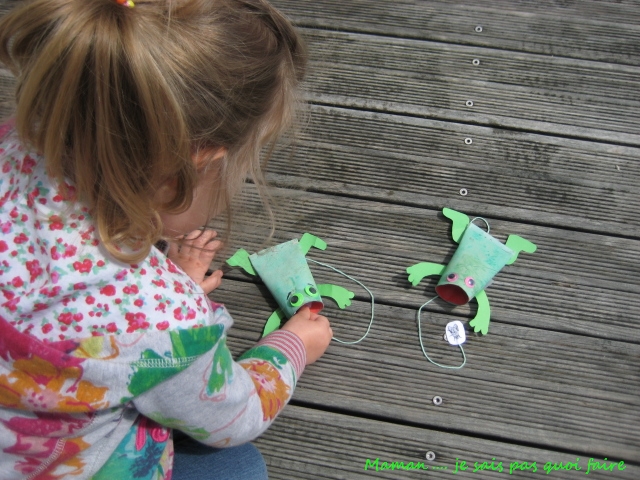 Matériel :
- Un tube de rouleau de papier toilette
- Peinture rouge et verte
- Yeux mobiles
- Feuille verte
- Ficelle
- Colle, scotch, agrafes, 

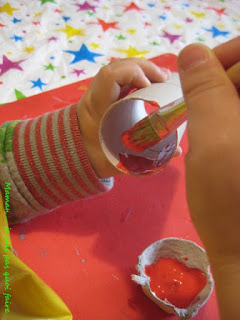 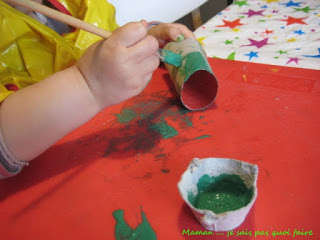 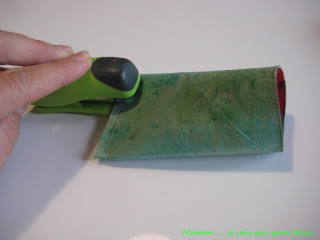 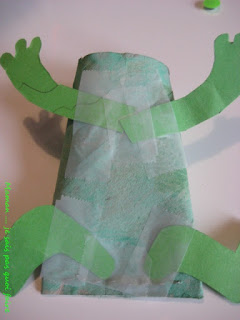 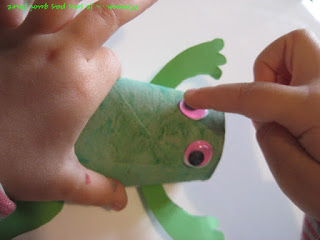 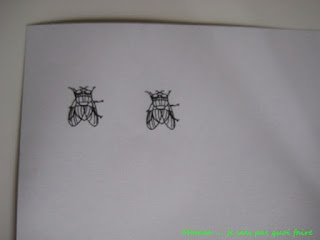 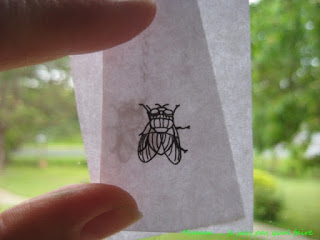 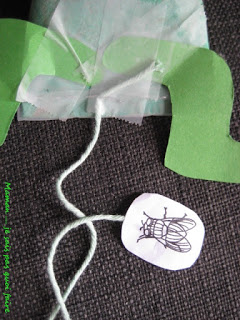 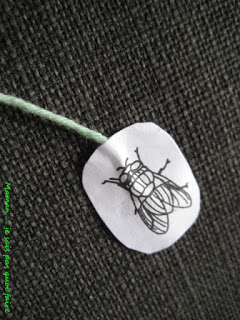 

Et maintenant il ne reste plus qu'à donner à manger à cette petite grenouille... essayez en faisant sauter la mouche dans la bouche!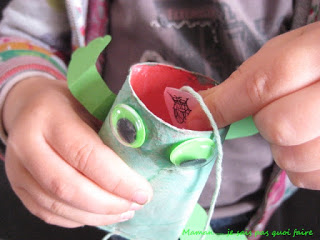 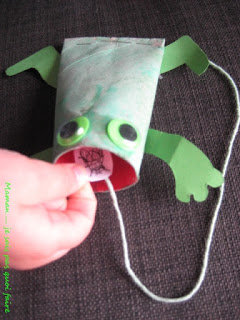 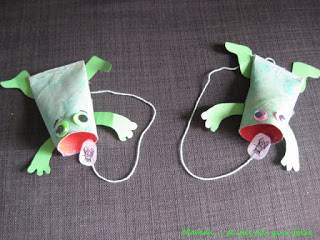 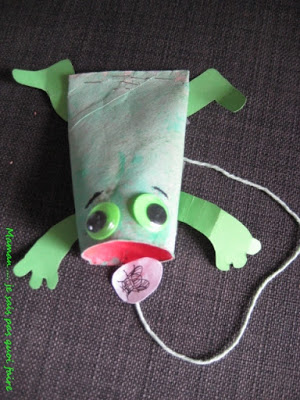 